План работыМБОУ СОШ с.Архангельское Городищенского районав рамках «ОнлайнЛето58»на 20-26 июля 2020 г.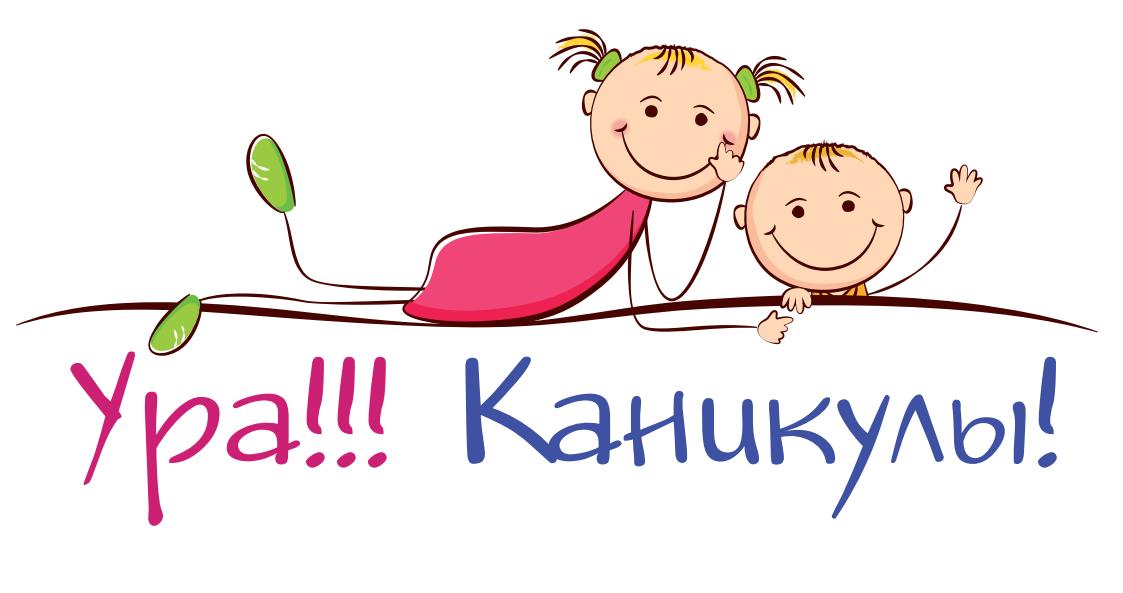 1-4 классы5-8 классы5-8 классы9-11 классы20 июля – «исследовательский понедельник»20 июля – «исследовательский понедельник»20 июля – «исследовательский понедельник»20 июля – «исследовательский понедельник»Проект «Моё село»Проект «Моё село»Проект «Моё село»Проект «Моё село»21 июля – «спортивно-трудовой вторник»21 июля – «спортивно-трудовой вторник»21 июля – «спортивно-трудовой вторник»21 июля – «спортивно-трудовой вторник»Подвижные игры дома (15 идей, чем занять детей дома)https://www.parents.ru/article/podvizhnye-igry-doma-15-idei-kak-zanyat-detei-na-karantine/Подвижные игры дома (15 идей, чем занять детей дома)https://www.parents.ru/article/podvizhnye-igry-doma-15-idei-kak-zanyat-detei-na-karantine/Золотые моменты олимпиады СОЧИ 2014https://youtu.be/G2sbbdkeV1sЗолотые моменты олимпиады СОЧИ 2014https://youtu.be/G2sbbdkeV1s22 июля – «творческая среда»22 июля – «творческая среда»22 июля – «творческая среда»22 июля – «творческая среда»Конкурс рисунков, фотографий«Вот оно какое, наше лето!»Конкурс рисунков, фотографий«Вот оно какое, наше лето!»Конкурс рисунков, фотографий«Вот оно какое, наше лето!»Конкурс рисунков, фотографий«Вот оно какое, наше лето!»23 июля – «профориентационный четверг»23 июля – «профориентационный четверг»23 июля – «профориентационный четверг»23 июля – «профориентационный четверг»«Все работы хороши – выбирай на вкус» (просмотр видеороликов о профессиях)http://proforientacia123.blogspot.com/p/blog-page_12.html«Все работы хороши – выбирай на вкус» (просмотр видеороликов о профессиях)http://proforientacia123.blogspot.com/p/blog-page_12.htmlДиагностика для выбора профессии «Матрица профессий»http://testoteka.narod.ru/prof/1/04.htmlДиагностика для выбора профессии «Матрица профессий»http://testoteka.narod.ru/prof/1/04.html24 июля -   «интеллектуальная пятница»24 июля -   «интеллектуальная пятница»24 июля -   «интеллектуальная пятница»24 июля -   «интеллектуальная пятница»Марафоны и олимпиады на Учи.руМарафоны и олимпиады на Учи.руМарафоны и олимпиады на Учи.руМарафоны и олимпиады на Учи.ру25 июля – «культурная суббота»25 июля – «культурная суббота»25 июля – «культурная суббота»25 июля – «культурная суббота»«Мой край - моя малая родина». Просмотр видеоролика «Добро пожаловать в Пензенскую область». Фильм четвертый.https://www.youtube.com/watch?v=vhSbOaS_jg0 «Мой край - моя малая родина». Просмотр видеоролика «Добро пожаловать в Пензенскую область». Фильм четвертый.https://www.youtube.com/watch?v=vhSbOaS_jg0 «Мой край - моя малая родина». Просмотр видеоролика «Добро пожаловать в Пензенскую область». Фильм четвертый.https://www.youtube.com/watch?v=vhSbOaS_jg0 «Мой край - моя малая родина». Просмотр видеоролика «Добро пожаловать в Пензенскую область». Фильм четвертый.https://www.youtube.com/watch?v=vhSbOaS_jg0 